Backford Parish CouncilCOUNCIL SUMMONSDear MemberCouncil members are summoned to a Meeting of the Council to be held in The Five Villages Hall on Tuesday 11th July 2023 - 19.45hrs for the purpose of transacting the business set out on the agenda below.Members of the public are invited to part one of the meeting for discussions.If you have any general enquiries about the meeting, please contact: Deborah Jones Clerk to the Parish Council (Tel: 01244 853853).ANNUAL MEETING AGENDAPart 1Apologies for AbsenceTo receive apologies for absence.Declarations of InterestMembers are invited to declare any personal or prejudicial interests they may have in any item on this agenda, subject to the rules regarding disclosure contained in the Members’ Code of Conduct.Open ForumPart 2	29/23	Minutes of the Previous Meeting 30/23	Planning
Change of use to a dog walking field including access track and parking. 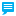 Lot 1 Liverpool Road Backford ChesterRef. No: 23/00887/FUL | Received: Thu 16 Mar 2023 | Validated: Thu 16 Mar 2023 | Status: Awaiting decision  Vehicular access onto Whitby Lane Land At Whitby Lane Backford Chester CH1 6PHRef. No: 22/04621/FUL | Received: Wed 14 Dec 2022 | Validated: Thu 16 Feb 2023 | Status: Awaiting decisionOngoing Enforcements:-Poplar lane31/23	Reports by RepresentativesTo receive reports from the following representatives:The Consolidated Charities, (Backford, Charities) -	MC and MLWar Memorial Trust 				- 	Councillor MCOther Rural Local Issues				-	To be confirmedVillage Hall32/23	FinancePayments and Receipts: To note/approve the payment of salaries/wages and expenses and invoices for goods received and services rendered and to note any receipts.  A schedule will be presented at the meeting.Bank Balance Payments for staff  - litter picking – Parish ClerkAGAR33/23	HYNET34/23	Highways Update35/23	New Projects36/23	Newsletter37/23	Police Report38/23	Co-option of CouncillorsAny Other BusinessCouncillors are invited to raise matters of information not included elsewhere on theAgenda and to raise items for future agendas.  Councillors are also invited to submit any correspondence received since the date of the last meeting.DATE AND TIME OF NEXT MEETINGTuesday 12th September 2023Tuesday 14th November 2023	